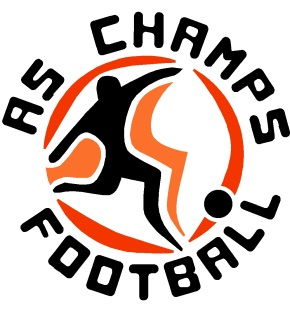 CONVOCATIONAssemblée Générale ordinaireLe vendredi 13 JANVIER 2017à 20h précises Salle Jean HallaisPlace Mattéoti ORDRE DU JOUR :	- Rapport moral.	- Rapport financier.	- Préparation saison 2016-2017.	- Renouvellement du Comité Directeur. (seuls les adhérents âgés de 18 ans au moins ainsi que les représentants légaux des membres mineurs, ayant adhéré à l’association depuis plus de 6 mois et à jour de leur cotisation ont le droit de vote)- Questions diverses.Les candidats au Comité Directeur sont priés de se faire connaître auprès du président du club au moins 7 jours avant la date de l’A.G. (presidentascm77@gmail.com)_________________________________________________________________________________________POUVOIR (2 pouvoirs maximum par personne)Je, soussigné, ……………………………………………… donne pouvoir à ………………………………………………………….., pour me représenter et voter en mon nom lors de l’Assemblée Générale Ordinaire de l’AS Champs sur Marne du 13 janvier 2017. (Joindre une copie de votre pièce d’identité) Signature : ………………………..